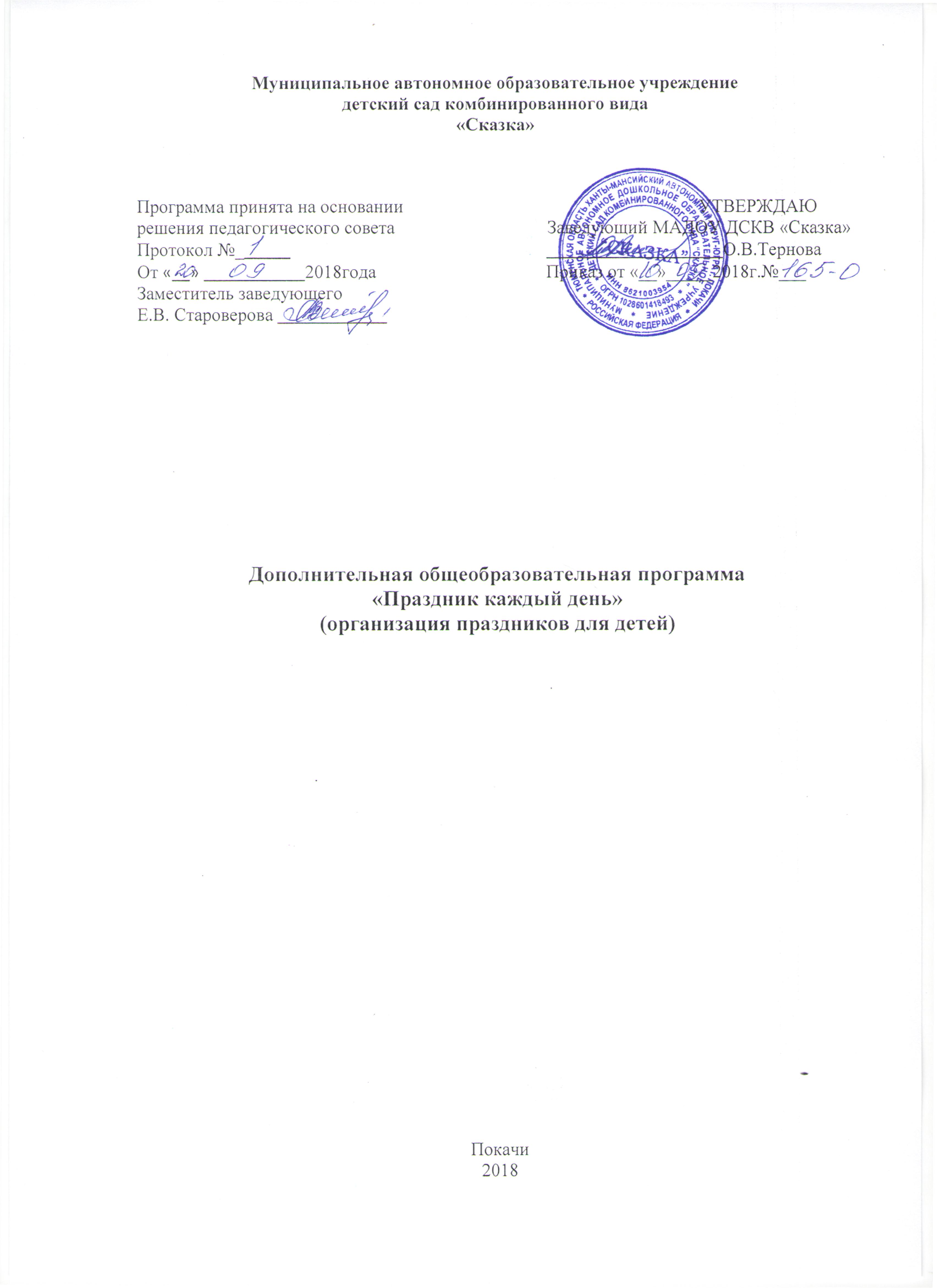 ПАСПОРТ ПРОГРАММЫ	Пояснительная записка	С ранних лет любой человек знает, что такое праздник, и желает, чтобы их было как можно больше. Человеку свойственно стремиться к радостному и светлому ощущению жизни. Праздники не только позволяют человеку отдохнуть, они делают его добрее, отзывчивее, щедрее, воспоминания о них согревают в трудные минуты.Праздники, развлечения – важный фактор формирования маленького человека. Через звуки и движения ребенок познает мир, в который пришел. У детей досуг, праздники побуждают интерес к творчеству, воспитывают умение жить в коллективе, содействуют накоплению опыта общественного поведения, проявлению инициативы и самостоятельности. Массовость, красочность, положительные эмоции, доступность всего происходящего нужны как витамины.Воспитательное, познавательное, эстетичное воздействие праздников, досугов на ребенка велико, а поэтому в своей работе по их подготовке и проведению важно не допускать формализма и однообразия. Праздник – визитная карточка детского сада. Здесь видна динамика развития ребенка, видно, чему он научился, насколько он комфортно себя чувствует в детском саду.Основные методические особенности курсаДетский праздник – одна из наиболее эффективных форм педагогического воздействия на подрастающее поколение. Праздник вообще, а детский – в частности, принято определять как явление эстетико-социальное, интегрированное и комплексное. Массовость, эмоциональная приподнятость, красочность, соединение фольклора с современными событиями, присущие праздничной ситуации, способствуют более полному художественному осмыслению детьми исторического наследия прошлого и формированию патриотических чувств, навыков нравственного поведения в настоящем.Педагогическая цель детского праздника определяется в соответствии с общей целью формирования личности ребенка и достигается при условии четкой ориентации на психологию и жизненные установки детей дошкольного возраста.Педагогическая задача коллектива заключается в объединении творческих сил для создания новых детских традиций. При реализации программы используются следующие образовательные  технологии: педагогика сотрудничества, игровые технологии.Формы организации праздников и развлеченийПо степени активности участия детей развлечения делятся на три вида: дети являются только слушателями или зрителями; дети – непосредственные участники; участники – взрослые и дети. При организации развлечений первого вида мы привлекаем детей к оформлению зала, группы; изготовлению атрибутов или пригласительных билетов. В этом виде мероприятий культурно-досуговая деятельность дошкольников несколько ограничена: они в основном являются зрителями, и положительный эмоциональный настрой получают в процессе восприятия.Второй вид развлечений дает возможность более широкого включения детей в процесс подготовки и исполнения. Они сами готовят номера для выступлений, ставят спектакли, разыгрывают роли, принимают активное участие в разнообразных играх. Этот вид развлечений позволяет воспитателю найти занятие каждому ребенку, что положительно сказывается на формировании основ культуры личности.Третий вид – смешанный. Он позволяет расширить общение детей со взрослыми и сверстниками, что так необходимо для общего развития дошкольников. Привлечение родителей к этому разделу культурно-досуговой деятельности воспитателя – важная форма работы детского сада с семьей.Структура праздника: танцы (народные, бальные, современные); пение (хоровое, сольное, дуэт); художественное слово; инсценирование стихов, сказок;шутки, репризы, сюрпризы;игры; игра на детских музыкальных инструментах; оформление зала; привлечение родителей.Педагогические требования к проведению праздников и развлечений.учёт возрастных и физиологических особенностей воспитанников;чередование видов деятельности;выполнение  гигиенических требований к помещению и материалам;обеспечение временного режима.Эффективному проведению праздника способствуют:объединение всех его составных частей вокруг главной цели; отбор художественного материала; выбор эмоционально-выразительных средств; подбор исполнителей; коллективное подведение итогов и оценка проделанной работы;каждый праздник имеет свои обычаи и традиции, свой сценарий;Использование нетрадиционных видов деятельности для проведения праздниковТематика праздников в соответствии с возрастными особенностями.Литература:1.	Ветлугина Н.А, Кенеман А.В., Теория и методика музыкального воспитания М., Просвещение 1993.2.	Ветлугина Н.А. Музыкальное воспитание в детском саду., М., Просвещение 2000.3.	Ветлугина Н.А. Самостоятельная художественная деятельность дошкольников. М., Педагогика,2001.4.	Метлов Н.А. Музыка – детям – М.:Просвещение, 2005.5.	Петрушин. В. Музыкальная психология. М., "Владос" 2007.6.	Бекина С.И. Праздник в детском саду. М., “Просвещение” 1999.1Наименование программы   «Праздник каждый день» 2Основание для разработки программыПраздники и развлечения — яркие и радостные события в жизни детей дошкольного возраста. Сочетая различные виды искусства, они оказывают большое влияние на чувства и сознание детей. 3Основные разработчики программыКочкина Мария Викторовна, воспитатель; Кирилова Татьяна Григорьевна, музыкальный руководитель.4Основная цель программыСоздание положительного эмоционального  настроения, формирование групповой сплоченности.5Задачи программыразвивать творчески активного ребенка с учетом его возрастных особенностей;активизировать эмоциональный потенциал  личности ребенка;создавать условия для самовыражения в процессе общения с разными видами музыкально – эстетической деятельности;стимулировать творческую свободу, эмоциональную раскованность.формировать  у детей групповую сплоченность и  навыки сотрудничества.6Условия достижения цели и задач программыПраздники, развлечения – важный фактор формирования маленького человека. Через звуки и движения ребенок познает мир, в который пришел. У детей досуг, праздники побуждают интерес к творчеству, воспитывают умение жить в коллективе, содействуют накоплению опыта общественного поведения, проявлению инициативы и самостоятельности. Массовость, красочность, положительные эмоции, доступность всего происходящего нужны как витамины.7Основные направления программыКультурно-досуговая деятельность рассматривается как самостоятельный и специфический компонент образовательного процесса. Через организацию праздников создаются условия для развития общей культуры ребенка, его творческой индивидуальности и формирование положительной концепции личностного “я”.8Сроки реализации программы1 год9Пользователи основных мероприятий программыВоспитанники ДОУ, педагоги, родители10Ожидаемые результатыПосле проведения праздников, развлечений важно закрепить полученные детьми впечатления и знания. Для этого проводятся беседы с детьми. Целесообразно использовать изобразительную деятельность в подведении итогов праздника, т.к. это способствует закреплению полученных впечатлений, развивает образную память, формирует духовный мир, мораль. Дети учатся правильному отношению друг к другу и старшему поколению. У них развивается эстетическое чувство к прекрасному, умение ценить материальные и духовные ценности, а также умение ими пользоваться.1.Музыка Музыка непосредственно воздействует на чувства детей, она побуждает их к сопереживанию. Важно создать вначале общий подъем чувств, праздничную атмосферу, в условиях которой будет происходить чередование различных видов деятельности.2.Песня и танецЭто средства общения и единения всех собравшихся. Здесь не должно быть актеров и зрителей. Все участвуют в праздничном действии и веселье благодаря играм. В музыкально - ритмической деятельности дети с большим удовольствием придумывают, комбинируют движения пляски, напевая и двигаясь под музыку. Танец, народная пляска, пантомима и музыкально-игровая драматизация побуждают их изобразить картину жизни в предлагаемых обстоятельствах.3.СловоСредство информации несет на празднике дополнительную информацию. Звучащее в стихах, пословицах, загадках, поговорках колядках, оно воодушевляет участников.4.Игра  Игра на детском празднике выступает, с одной стороны, как прием активизации ребенка, с другой – как важная форма освоения народного творчества. Важно увлечь детей и сделать так, чтобы окончание игры не было затянутым, характеризовалось яркостью, эмоциональной насыщенностью, результативностью. Очень интересны для детей игры, в которых присутствуют соревновательные моменты.5.Фокусы Фокусы вызывают у детей живой интерес. С ними связано нечто загадочное, поражающее воображение. Фокусы, которые показывают детям – это забавные и поучительные опыты, не требующие особого инвентаря, ни особого умения.6.Шутки.Им дети рады всегда. Их можно использовать в перерывах между играми, на праздничных утренниках и развлечениях. Необходимо помнить одно : ни в коем случае не следует приводить шутки одну за другой. Полезно разучивать шутки со старшими детьми с тем , чтобы они могли рассказать их младшим. Это научит последних понимать шутки и шутить самим, лучше видеть и понимать многообразие окружающего мира.7.ЗагадкиЗагадывать и отгадывать любят все дети. Отгадав загадку, они радуются, что сумели проявить находчивость и сообразительность. Велико и воспитательное значение загадок. Они расширяют кругозор, знакомят с окружающим миром, развивают пытливость, тренируют внимание и память, обогащают речь.8.Аттракционы Аттракционы дают детям возможность посоревноваться в ловкости, смелости, смекалке. Они подбираются с учетом возраста детей. Воспитателю необходимо помнить: когда закончится игра, победителей следует поощрить морально или материально.9.Сюрпризы Сюрпризы это неожиданные и веселые моменты, которые всегда вызывают у детей бурю эмоций. Когда возникает сюрпризная ситуация, дошкольники оживляются, их деятельность активизируется. Кроме того, сюрпризные моменты создают ситуацию новизны, в которой нуждается ребенок дошкольного возраста. Сюрпризные моменты можно включать в занятия, прогулки, праздники и в повседневную жизнь в детском саду.ВозрастНазвание мероприятияДети 2-3 лет«В гости к нам пришёл Петрушка»Дети 3-4 лет«Малыш и Карлосон»Дети4-5 лет«Заводная дискотека»Дети 5-6 лет«Путешествие в цветную страну»Дети 6-8 лет«Необычные приключения»